«Creare casa» (Christus vivit, 217)Scheda Tematica 2024, a cura dell’Ufficio Nazionale per la Pastorale delle VocazioniLa tematica che l’Ufficio Nazionale per la pastorale delle vocazioni propone in vista della 61a Giornata Mondiale di Preghiera per le Vocazioni che si celebrerà la quarta domenica di Pasqua, il 21 aprile 2024 intende cogliere l’invito di Papa Francesco a creare ambienti adeguati nei quali sperimentare il miracolo di una nuova nascita: «in tutte le nostre istituzioni dobbiamo sviluppare e potenziare molto di più la nostra capacità di accoglienza cordiale […], le comunità come la parrocchia e la scuola dovrebbero offrire percorsi di amore gratuito e promozione, di affermazione e di crescita […].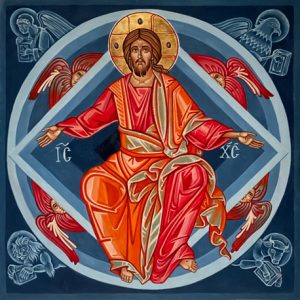 Quanto sradicamento! Se i giovani sono cresciuti in un mondo di ceneri, non è facile per loro sostenere il fuoco di grandi desideri e progetti. Se sono cresciuti in un deserto vuoto di significato, come potranno aver voglia di sacrificarsi per seminare?L’esperienza di discontinuità, di sradicamento e la caduta delle certezze di base, favorita dall’odierna cultura mediatica, provocano quella sensazione di orfanezza alla quale dobbiamo rispondere creando spazi fraterni e attraenti dove si viva con un senso. Fare ‘casa’ […] è imparare a sentirsi uniti agli altri al di là di vincoli utilitaristici e funzionali, uniti in modo da sentire la vita un po’ più umana. Creare casa è permettere che la profezia prenda corpo e renda le nostre ore e i nostri giorni meno inospitali, meno indifferenti e anonimi. È creare legami che si costruiscono con gesti semplici, quotidiani e che tutti possiamo compiere […]. Così si attua il miracolo di sperimentare che qui si nasce di nuovo […] perché sentiamo efficace la carezza di Dio che ci rende possibile sognare il mondo più umano e, perciò, più divino» (Cf. Francesco, Christus vivit, 216-217).L’invito conduce alle radici della fede e riporta agli inizi della Chiesa nella quale da subito i primi credenti si sono adoperati per creare spazi di condivisione della vita nei quali poter sperimentare «la gioia di una casa comune: una domus ecclesiae. Prima che di un edificio – già insegnava il card. Carlo Maria Martini all’inizio del Millennio – ci sia un contesto, un luogo permanente di incontro […] in cui si respiri uno stile di fraternità, di lavoro e di preghiera. Tutte le nostre comunità siano attente alle esigenze giovanili di vita comune, sapendo che i giovani, oggi più che mai, hanno bisogno di formazione intelligente e affettiva per appassionarsi al Signore, alla comunità cristiana e ai fermenti evangelici disseminati tra i loro coetanei nel mondo. La Parola di Dio ha bisogno di un terreno buono e l’Eucarestia ha bisogno di una casa» (C.M. Martini, Attraversava la città. Risposta al Sinodo dei Giovani, 23 marzo 2002).Il Cammino Sinodale delle Chiese d’Italia delle Chiese d’Italia ci sta aiutando a riscoprire la gioia e la fatica del camminare insieme, il lavoro fattivo e concreto del costruire cantieri capaci di immaginare gli elementi fecondi già presenti nell’oggi e che dischiudono il futuro; invita, sull’icona dei discepoli di Emmaus, a riconoscere il passante che si fa prossimo nel cammino e ospitarlo in casa perché là si manifesti nel suo volto del Signore Risorto (cf. Lc 24,29).Anche la vocazione ha bisogno di un terreno buono perché possa attecchire e di una casa nella quale fare Eucarestia, ringraziamento e benedizione per la Parola ricevuta e il dono di quella fraternità che è offerta della propria vita perché insieme agli altri diventi feconda nella carità, a servizio di tutti. Come la vita, ha bisogno di trovare uno spazio accogliente per nascere, crescere e maturare. Il desiderio di appartenere ad una persona o ad una comunità nasce da una frequentazione feriale e una conoscenza graduale di quella casa alla quale si sogna di appartenere per essere fecondi. Creare casa è un invito rivolto alle Chiese, alle comunità, alle parrocchie, ai presbitéri, alle famiglie, ai monasteri perché siano sempre più spazi capaci di quell’accoglienza cordiale e libera che fa crescere la vocazione sia di chi li abita che di chi li visita, diviene terreno fecondo di nuove vocazioni.«Chi ha sete, venga!» (Ap 22,20)L’immagine preparata è un’icona del Cristo che viene; anch’essa porta direttamente alla radice della vocazione cristiana e alla sorgente di ogni chiamata perché la vocazione è incontrare e riconoscere il Signore Risorto che abita i passi della propria storia. Tutta la Scrittura termina con un grido che racchiude una promessa: «Lo Spirito e la Sposa dicono: ‘Vieni!’. E chi ascolta, ripeta: ‘Vieni!’. Chi ha sete, venga; chi vuole, prenda gratuitamente l’acqua della vita» (Ap 22,17). Se il nostro sguardo potesse attraversare il cielo, se potesse guardare attraverso la storia e i fatti della vita altro non vedrebbe che il Cristo che viene perché raggiungerci – venire verso di noi – è l’unica cosa che anch’egli ardentemente desidera; stare in nostra compagnia, fare casa con noi: «Ecco: sto alla porta e busso. Se qualcuno ascolta la mia voce e mi apre la porta, io verrò da lui, cenerò con lui ed egli con me» (Ap 3,20).Intrattenersi con il Signore Risorto, parlare con lui come con un amico (cf. Concilio Vaticano II, Dei verbum, 3) è l’origine della vocazione che si può riconoscere nella Parola – sovente anche un solo versetto di tutta la Scrittura – che è il grembo della fede (cf. Rm 10,17) e il Principio di ogni cosa (cf. Gv 1,3). Qui è simboleggiata dalla raffigurazione dei quattro evangelisti che occupano gli angoli della tavola: Matteo (l’angelo), Giovanni (l’aquila), Marco (il leone) e Luca (il bue).La fede e la vocazione – così come la vita e la realtà – hanno a che fare con un invisibile (cf. Eb 11,27) che contiene una promessa, quella della vita eterna (cf. 1Gv 2,25) che è la vita vera, la vita come dovrebbe essere, la vita che è semplicemente vita, semplicemente felicità (cf. Benedetto XVI, Spe salvi, 11). Il cerchio esterno con i cherubini e i serafini che fanno capolino dai lati del quadrato più interno simboleggia il mondo celeste e ricorda che tutta l’avventura della vita si svolge sotto il cielo ormai aperto (cf. At 7,56) dalla Pasqua di Cristo (cf. Gv 1,51). Cerchio e quadrato ricordano il movimento – immaginando di far ruotare il quadrato attorno al suo centro – iniziato nel Battesimo. Immersa nell’acqua del fonte la vita di terra (cf. 1Cor 15,47) ha cominciato a camminare verso la perfezione della carità che potrà essere ricevuta in dono solo nella Gerusalemme celeste ma che già può essere gustata in questo tempo, nella consapevolezza che solo l’amore vale la pena e la bellezza del vivere, l’unica cosa che rimane per sempre.Intuire la propria vocazione è discernere il calore del divino – ha il volto di Cristo e il sapore dei suoi gesti – che traspare da ciò che è umano come il rosso delle vesti del Signore emerge dal blu che simboleggia la storia, è condividerne la Passione e spendere la vita nel suo amore: il volto di una persona che si accende di una luce particolare nella quale ci si riconosce chiamati come sposi, il mistero di una Chiesa che si desidera servire come ministri ordinati, una famiglia religiosa che chiama ad una appartenenza e ad una consacrazione particolare, una storia di relazioni quotidiane per il quale adoperarsi semplicemente con il lavoro delle proprie mani.Preghiera per la 61° Giornata Mondiale di preghiera per le vocazioni(21 aprile 2024)Signore Gesù Cristo,Figlio del Padre, che sempre vieni a dimorare in mezzo a noi,facci vivere secondo i tuoi sentimentiaffinché le nostre comunità e le nostre casesiano capaci di un’accoglienza autentica e cordiale.I giovani che ci incontrano sentano di essere amati e si liberi in loroquel desiderio di cercare il senso della propria vitache si rivelanella loro vocazione.Infondi nel cuore di tutti i battezzatila volontàdi spendere la propria vita nel ministero ordinato,nella vita consacrata,nel matrimonio e nel laicato vissuto nel mondo,perché la Chiesa, che è la tua e la nostra casa, risplenda della bellezza di tutte le vocazioni.Amen.